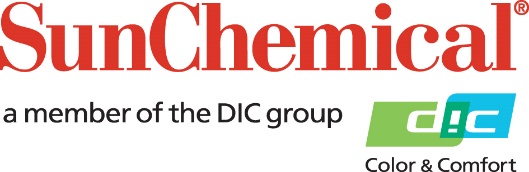 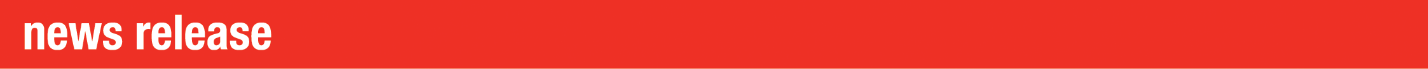 Contatti PR Sun Chemical: Ellie Bunce/Greg Mills					AD Communications					+44 (0) 1372 464470 					ebunce@adcomms.co.uk				gmills@adcomms.co.uk
Sun Chemical riceve la certificazione ECO PASSPORT per la gamma di inchiostri SunTex per la stampa tessile digitaleMidsomer Norton, 8 maggio 2017: la gamma di inchiostri per la stampa tessile digitale di Sun Chemical, SunTex, ha ottenuto la certificazione OEKO-TEX per la serie di inchiostri SunTex Sonata DTE.Tale certificazione significa che gli inchiostri della serie SunTex Sonata DTE possono essere utilizzati nella produzione di tessuti sostenibili, se applicati su substrati tessili certificati.ECO PASSPORT di OEKO-TEX è un sistema completo di certificazione e controllo che verifica le sostanze chimiche, i coloranti e i prodotti ausiliari usati sui tessuti ed è completamente integrato con i due sistemi di certificazione OEKO-TEX® per la produzione di tessuti sostenibili (STeP di OEKO-TEX®) e per la sicurezza dei prodotti (STANDARD 100 di OEKO-TEX®).Daniel Coelho, Sales Manager, Europe SunTex in Sun Chemical commenta: "La certificazione OEKO-TEX Standard 100 è ampiamente riconosciuta nel settore tessile. Certifica che l'interazione tra l'inchiostro e il tessuto sul substrato tessile finito rispetti le specifiche OEKO-TEX 100. Quando le aziende di stampa utilizzano gli inchiostri SunTex Sonata DTE in combinazione a un tessuto adatto, possono avere la tranquillità di confezionare un prodotto sostenibile"."Questa certificazione conferma che la nostra gamma di inchiostri SunTex non contiene nessun ingrediente volatile e dimostra che l'inchiostro e il processo di produzione dell'inchiostro sono in grado di consentire alle aziende di stampa di ottenere la certificazione OEKO-TEX 100, a patto che utilizzino questi inchiostri in combinazione a specifiche carte, tessuti e processi di finitura di stampa per la sublimazione".La gamma SunTex verrà inoltre inserita nella OEKO-TEX Buying Guide, che consente a brand, dettaglianti e produttori di approvvigionarsi di prodotti chimici sostenibili e più sicuri.La serie di inchiostri SunTex Sonata DTE di Sun Chemical è una serie di inchiostri per la stampa a getto di inchiostro per sublimazione a sei colori, compatibile con le teste di stampa Epson DX 4-7. La serie di inchiostri sarà esposta presso lo stand D20, padiglione B5. FESPA Digital 2017, 8-12 maggio 2017, Amburgo, Germania.FINEInformazioni su Sun Chemical Sun Chemical, membro del gruppo DIC, è un produttore leader di inchiostri, rivestimenti e forniture, pigmenti, polimeri, componenti liquidi e solidi e materiali per la stampa. Sun Chemical ha un fatturato annuo, congiunto con DIC, di oltre 7,5 miliardi di dollari e oltre 20.000 dipendenti al servizio dei propri clienti in tutto il mondo. Sun Chemical Corporation è una società controllata del Gruppo Sun Chemical Coöperatief U.A., Netherlands, con sede centrale a Parsippany, New Jersey, U.S.A. Per ulteriori informazioni pregasi consultare il nostro sito web: www.sunchemical.com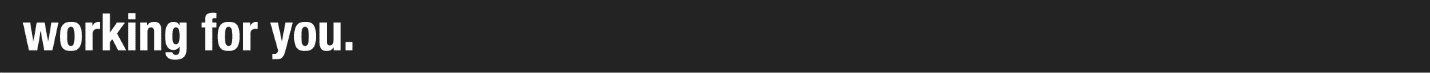 